Urban Academy Charter School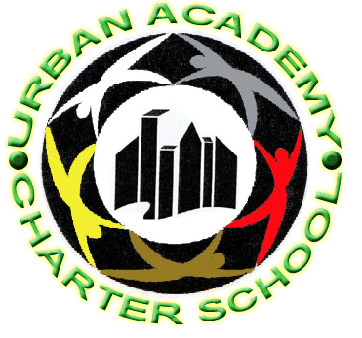 School Board MeetingNovember 18, 2019Saint Paul, MinnesotaMINUTESBoard Members:		             Ex-Officio Members:             Advisory Members:Staff and Guests Attending:Meeting called to order by Fong Lor, Vice Board Chair at 6:06 PM Acceptance of Agenda Corrections made: noneBoard Motion: Approve the agenda: Board Member motioning to approving agenda: XiongBoard Member seconding the motion: LiaoDiscussion: noneUnanimously approvedConflict of InterestNone to report Approval of October 2019 MinutesBoard Motion: to approve the minutesBoard Member motioning to approve the minutes: LongBoard Member seconding the motion: YangDiscussion:  none Unanimously approvedBoard Member Reports/Ex-Officio Member Presentations:Board Chair, Melissa Jensen: not presentBoard Finance Chair, Tamara Mattison: not present, review last month’s Financial Snapshot for detailsSuperintendent, Dr. Ly:ADMINISTRATION DUTIES:Affidavit for expansion to 7 – 8 grade is in revision with MDE; NEO is doing finishing touches on report; MDE had four additional questions on our application which is comparatively very good compared to other schools NEO has worked with in the pastLease aid under review with MDE; we can’t yet bill for new construction until the building is fully in use which will likely be March; that portion of lease aid on hold until thenParking lot mostly complete, but staff can’t yet use the lot due to large equipment needed that need access to new building by construction company; estimated opening of parking lot after winter breakOPERATIONS:$250,000 line of credit was briefly utilized for construction in lieu of hold-back money, which was received on October 16. LOC was paid back in full with a bit of interest (3%)Clothes drive now underway! Please share flyer. We’re looking for hats, coats, boots, and clothing for students and their families December 12 is UA’s holiday meal from 5:30 – 7:30 when we’ll also pass out clothingDecember 18 is Securian holiday toy giveawayDecember 19 is last day to donate toys to UA and they’ll be distributed on December 20, the last day of school; Toys for Tots is sponsoring us again, and Lumen Christi is running a toy drive tooJanuary 6 is end of winter break; SPPS now gives a full two weeks for holiday breakUA has been taking Code Black drills very seriously (in the event of an intruder in the building or threatening activity); talks are also in discussion about maintain security of students once new addition is available; MDE may be allocating more money to schools to ramp up their security measures (security guards, dogs, etc.)ACADEMICS:Fall testing completely doneParent-teacher conferences completed with a 90% attendance rateCOMMUNITY:St Paul Fire Dept has chosen UA has one of five schools to be part of Operation Warm, an initiative to show kids the city’s fire trucks, teach about safety, and distribute brand-new coats!BOARD:Board training to take place in February with Rod HaenkeMotion: to approve the board member reportsBoard member motioning to approve the board member reports: YangBoard member seconding the motion: XiongDiscussion: noneUnanimously approvedBoard Consent Agenda: Motion: to approve the consent board agenda
Board member motioning to approve the reports: Long
Board member seconding the motion: Liao
Discussion: none
Unanimously approvedOld Business: Board Retreat Update: Caley emailed board member of list of five options for an upcoming board retreat in late July/early August; she asked members connect with her to express their preferences. She will coordinate quotes from the final contenders and dates. Dr. Ly would like to revise/update our bylaws at the board retreat. New Business: NoneOpen Public Comments (Limited to 2 minutes)NoneBoard Motion:  To adjourn the meeting at 6:35 PM Board Member motioning to approve to adjourn the meeting: XiongBoard member seconding the motion: LongUnanimously approvedMeeting adjourned at 7:03 PM No December meeting! Join us at the Holiday Meal, December 12, if you’re able.Melissa JensenMongsher Ly Luis Brown-PenaTamara MattisonRalph ElliottFong LorNancy SmithCaley LongYu Yin Liao Ying Thao Ronsoie Xiong Chao Yang